AGREGADO Nº 3 AL ANEXO I ANEXO I AL ARTÍCULO 1º DE LA DISPOSICIÓN DE LA OFICINA NACIONAL DE CONTRATACIONES Nº 58/14PLIEGO ÚNICO DE BASES Y CONDICIONES GENERALESARTÍCULO 1°.- COMPUTO DE PLAZOS. Todos los plazos en el presente pliego se computarán en días hábiles administrativos, salvo que se disponga expresamente lo contrario.ARTÍCULO 2°.- NOTIFICACIONES. Todas las notificaciones entre la jurisdicción o entidad contratante y los interesados, oferentes, adjudicatarios o cocontratantes, podrán realizarse válida e indistintamente por cualquiera de los medios indicados en el artículo 56 del Reglamento aprobado por el Decreto Nº 893/12.Cuando se notificara por acceso directo de la parte interesada, su apoderado o representantelegal al expediente, se deberá dejar constancia de tal situación en las actuaciones indicando lafecha en que se tomó vista y se tendrá por notificado el día de acceso al expediente.Si se notificara por presentación espontánea de la parte interesada, su apoderado o representante legal, de la que resulte estar en conocimiento de la actuación respectiva, se tendrá por notificado el día en que se realizó la presentación, salvo que de la misma resulte que haya tomado conocimiento en una fecha anterior.En los casos en que la notificación se curse por cédula, por carta documento o por otros medios habilitados por las empresas que brinden el servicio de correo postal deberá remitirse al domicilio constituido y se tendrá por notificada en la fecha indicada en el respectivo acuse de recibo o en la constancia en donde se informe el resultado de la diligencia. Los datos del seguimiento de envío que se obtengan desde el sitio de internet oficial de las empresas que brinden el servicio de correo postal serán válidos para acreditar la notificación.Las notificaciones cursadas por el ente o jurisdicción contratante mediante fax o correo electrónico se tendrán por notificadas el día en que fueron enviadas, sirviendo de prueba suficiente, las constancias que tales medios generen para el emisor, certificadas por el titular de la unidad operativa de contrataciones.En los casos en que el organismo decida notificar mediante la difusión en el Sitio de Internet dela OFICINA NACIONAL DE CONTRATACIONES se deberá dejar constancia en los pliegos de bases y condiciones particulares o en las bases del llamado, indicando la dirección de dicho sitio de Internet.En esos casos, se tomará como fecha de notificación el primer día de difusión en el sitio.Para que la notificación sea válida se deberá transcribir íntegramente el contenido de la actuación administrativa que se pretende notificar, resultando de aplicación lo dispuesto en los artículos 40, 43 y 44 del “Reglamento de procedimientos administrativos. Decreto 1759/72 TO 1991” en lo pertinente.ARTÍCULO 3°.- CONSTITUCION DE DOMICILIO ESPECIAL. Los pliegos de bases y condiciones particulares o las bases del llamado deberán permitir la constitución de domicilio especial en cualquier territorio nacional o extranjero, en éste último caso, siempre que no cuente con domicilio o representación legal en el país, situación que deberá acreditarse mediante declaración jurada.En el caso en que no se constituyera un domicilio especial en la respectiva oferta se tendrá pordomicilio constituido el declarado bajo el título “Domicilio especial para los procedimientos que se realicen en el ámbito de la Oficina Nacional de Contrataciones” en la base de datos que administra ese órgano rector.ARTÍCULO 4°.- FAX Y CORREO ELECTRONICO. Los pliegos de bases y condiciones particulares o las bases del llamado deberán permitir la constitución de un número de fax y una dirección de correo electrónico para el procedimiento de selección de que se trate. Para el caso de que el interesado no constituya uno o ambos domicilios electrónicos, se tendrán por válidos los informados en la base de datos administrada por la OFICINA NACIONAL DE CONTRATACIONES, se encuentre preinscripto o incorporado, bien sea que la inscripción se encuentre vigente o no. Las notificaciones de los trámites que se realicen en el ámbito de la OFICINA NACIONAL DE CONTRATACIONES, en especial aquellos en los que se apliquen sanciones, cuando se utilicen estos medios de notificación, se harán a las direcciones de fax y correo electrónico informadas en la base de datos administrada por esta última.ARTICULO 5°.- VISTA DE LOS ORIGINALES DE LAS OFERTAS. Durante el acto de apertura, cualquiera de los presentes podrá requerir la vista de los precios cotizados en las ofertas presentadas. La vista del resto de los originales de las ofertas se llevará a cabo por el término de DOS (2) días hábiles, contados a partir del día hábil siguiente al de la apertura, de conformidad con el artículo 76 del Reglamento aprobado por el Decreto Nº 893/2012. El titular de la unidad operativa de contrataciones deberá, de oficio o a pedido de parte, ampliar dicho plazo cuando el volumen o la complejidad de la contratación lo amerite.ARTÍCULO 6°.- PRESENTACION DE LAS OFERTAS. Las ofertas se deberán presentar en ellugar y hasta el día y hora que determine la jurisdicción o entidad contratante en la convocatoria.Como constancia de su recepción el oferente podrá solicitar que se le extienda un recibo.La comprobación de que una oferta presentada en término y con las formalidades exigidas enel Reglamento aprobado por el Decreto Nº 893/12, en este Pliego Único y en el respectivo pliego de bases y condiciones particulares o en las bases del llamado no estuvo disponible para ser abierta en el momento de celebrarse el acto de apertura, dará lugar a la revocación inmediata del procedimiento, cualquiera fuere el estado de trámite en que se encuentre, y a la iniciación de las actuaciones sumariales pertinentes.ARTÍCULO 7°.- INMODIFICABILIDAD DE LA OFERTA. La posibilidad de modificar la ofertaprecluirá con el vencimiento del plazo para presentarla, sin que sea admisible alteración alguna en la esencia de las propuestas después de esa circunstancia.Si en forma previa al vencimiento del plazo para presentar ofertas, un oferente quisiera corregir,completar o reemplazar una oferta ya presentada en un mismo procedimiento de selección, seconsiderará como válida la última propuesta presentada en término.ARTÍCULO 8°.- PLAZO DE MANTENIMIENTO DE LA OFERTA. Los oferentes deberán mantener las ofertas por el término de SESENTA (60) días corridos contados a partir de la fecha del acto de apertura, salvo que en el respectivo pliego de bases y condiciones particulares o en las bases del llamado se fijara un plazo diferente, pudiendo ser mayor o menor al indicado en el presente artículo. El plazo de mantenimiento de la oferta deberá ser razonable a los fines de evitar consecuencias disvaliosas o inconvenientes.El plazo de mantenimiento de oferta se prorrogará en forma automática por un lapso igual alinicial o por el que se fije en el correspondiente pliego de bases y condiciones particulares o enlas bases del llamado y así sucesivamente, salvo que el respectivo oferente, manifestare en forma expresa, su voluntad de no renovar el plazo de mantenimiento, de conformidad con lo dispuesto en el artículo 66 del Reglamento aprobado por el Decreto Nº 893/12.El plazo de mantenimiento de oferta prorrogado en forma automática por períodos consecutivosno podrá exceder de UN (1) año contado a partir de la fecha del acto de apertura.El oferente podrá manifestar en su oferta que no renueva el plazo de mantenimiento de la misma al segundo período o que la mantiene por una determinada cantidad de períodos.ARTÍCULO 9°.- COTIZACION. Los oferentes podrán presentar ofertas por uno, varios o todoslos renglones que integren el pliego de bases y condiciones particulares o las bases del llamado.Cuando se trate de procedimientos bajo la modalidad llave en mano o se hubiere establecido lacotización por grupo de renglones deberán cotizar todos los renglones que integren el pliego debases y condiciones particulares o las bases del llamado o el grupo de renglones respectivamente.Cuando de conformidad con el artículo 70 inciso g) punto 2 y artículo 197 del Reglamentoaprobado por Decreto Nº 893/12 las micro, pequeñas y medianas empresas y los oferentes quecumplan con los criterios de sustentabilidad realicen cotizaciones en los porcentajes fijos que se establezcan en los pliegos de bases y condiciones, el resto de los interesados podrá cotizar diferentes precios considerando los diferentes porcentajes de adjudicación posibles, sin perjuicio de que deberán presentar la oferta pertinente por la cantidad total indicada para cada renglón. En los casos donde no se permita la presentación de cotizaciones parciales, deberán únicamente cotizar por la cantidad total indicada para cada renglón.En los casos en que el porcentaje de cotización parcial permitido no arrojara una cantidadexacta y por la naturaleza de la prestación exista imposibilidad de entregar dicha cantidad, lasofertas deberán ser efectuadas por la cantidad exacta en más o en menos más cercana a la cantidad que resulte de aplicar el porcentaje dispuesto en el pliego de bases y condiciones particulares o en las bases del llamado.ARTÍCULO 10.- DOCUMENTACION A PRESENTAR. Junto con la oferta y formando parte dela misma:a) Todos los oferentes deberán acompañar:1.- La garantía de mantenimiento de la oferta o la constancia de haberla constituido, en loscasos en que corresponda.2.- Las muestras, si así lo requiriera el pliego de bases y condiciones particulares o las basesdel llamado.3.- La declaración jurada referida en el artículo 70, inciso g), apartado 3 del Reglamento aprobado por el Decreto Nº 893/12, sólo en los casos en que se oferten bienes de origen nacional, de acuerdo a la normativa vigente en la materia.4.- La declaración jurada referida en el artículo 70, inciso g), apartado 4 del Reglamento aprobado por el Decreto Nº 893/12, sólo en los casos en que se trate de bienes a importar.5.-  La restante información y documentación requerida en los respectivos pliegos de bases ycondiciones particulares o en las bases del llamado.b) Los oferentes no inscriptos en el Sistema de Información de Proveedores deberán acompañar la documentación respaldatoria de los datos cargados en la preinscripción, según lo detallado en el Anexo I del presente.c) Los oferentes inscriptos en el Sistema de Información de Proveedores deberán acompañar la documentación respaldatoria de los datos que hubieren variado según lo detallado en el Anexo I del presente.Los interesados podrán solicitar, verbalmente o por escrito, a la autoridad administrativa laautenticación de copias de documentos que deban presentar en un procedimiento, quien las certificará mediante el cotejo de las copias con el documento original.ARTÍCULO 11.- OFERENTES EXTRANJEROS. Junto con la oferta y formando parte de la misma:a) Todos los oferentes extranjeros deberán presentar la documentación referenciada en elArtículo 10 inciso a) del presente.b) Las personas físicas no residentes en el país deberán presentar:1. Copia fiel del pasaporte o documento de identificación del país de origen en caso de noposeer pasaporte.2. Copia fiel del formulario de inscripción en el ente tributario del país de origen o constanciaequivalente.c) Las personas jurídicas que tengan la sede principal de sus negocios en el extranjero y notengan sucursal debidamente registrada en el país deberán presentar:1. Documentación que acredite la constitución de la persona jurídica conforme a las normasque rijan la creación de dichas instituciones.2. Documentación que acredite la personería (mandato, acta de asamblea en el que se lo designe como representante de la entidad respectiva, etc.) del apoderado o mandatario que actúe en representación de la entidad respectiva.3. Nota, con carácter de declaración jurada, conteniendo la enumeración de las normas queregulan la constitución, funcionamiento, eventual disolución de las mismas y la representación legal.4. Copia fiel del formulario de inscripción en el ente tributario del país de origen o constanciaequivalente.d) La documentación mencionada precedentemente, deberá ser acompañada de la pertinentelegalización efectuada conforme se indica:1. De tratarse de actos que no fueron celebrados en países signatarios de la Convención de LaHaya la legalización deberá ser practicada por autoridad consular argentina.2. Cuando se trate de actos celebrados en países signatarios de la Convención mencionadaen el punto anterior la documentación deberá contar con la pertinente “apostilla” que dispone el primer párrafo del artículo 3° del referido tratado, en tanto se tratare de:2.1. Documentos emitidos por una autoridad o un funcionario perteneciente a un tribunal delEstado signatario, inclusive los extendidos por un fiscal de justicia, un secretario o un oficial de justicia.2.2. Documentos administrativos.2.3. Actas notariales.2.4. Certificaciones oficiales en documentos firmados por personas privadas (tal como la certificación del registro de un documento o de una fecha determinada) y la autenticación de firmas en documentos de carácter privado.Cuando se trate de documentos no comprendidos en los puntos 2.1. al 2.4. del presente inciso d), deberán aplicarse las disposiciones del punto 1.3. La traducción certificada por traductor público nacional matriculado en la República Argentina—la que deberá comprender inclusive, el texto de la apostilla mencionada precedentemente—    cuando la documentación aportada esté redactada en idioma extranjero.ARTÍCULO 12.- CERTIFICADO FISCAL PARA CONTRATAR. No podrá desestimarse una ofertacuando el oferente hubiere solicitado antes de la presentación de la oferta, a la ADMINISTRACION FEDERAL DE INGRESOS PUBLICOS, la emisión del certificado fiscal para contratar y durante el procedimiento de selección, desde el acto de apertura hasta el perfeccionamiento del contrato, ésta no lo emita o no comunique su denegatoria.Es obligación del oferente comunicar al organismo contratante la denegatoria a la solicituddel certificado fiscal para contratar emitida por la ADMINISTRACION FEDERAL DE INGRESOS PUBLICOS dentro de los CINCO (5) días de notificada la misma.En el caso de que se constate que el proveedor con quien se perfeccionó el contrato poseíadeudas tributarias o previsionales deberá remitir los antecedentes a la OFICINA NACIONAL DECONTRATACIONES a fin de tramitar la aplicación de una sanción de apercibimiento.ARTÍCULO 13.- VISITAS. Cuando en el respectivo pliego de bases y condiciones particulareso en las bases del llamado se estipulara la obligación de efectuar visitas, la jurisdicción o entidad contratante deberá justificar los motivos por los cuales las mismas resultan necesarias. En todos los casos, las visitas podrán realizarse en los días hábiles que tengan lugar durante el plazo de antelación a la fecha fijada para la apertura de las ofertas, según el tipo de procedimiento, en los horarios establecidos en el respectivo pliego de bases y condiciones particulares o en las bases del llamado, en los que también se podrá habilitar días inhábiles para su realización.ARTÍCULO 14.- ERRORES DE COTIZACION. En todos los casos en que se detecte un error en los montos totales cotizados, bien sea por renglón, por grupo de renglones o por el total general de la oferta, se tomará como válido el precio unitario cotizado.Si como consecuencia de la aplicación de la solución establecida en el presente artículo elmonto de la garantía de mantenimiento de oferta acompañada deviniera insuficiente, el organismo contratante intimará al oferente a integrar el valor correspondiente dentro del término de DOS (2) días de notificado, como mínimo, salvo que en el pliego de bases y condiciones particulares o en las bases del llamado se fijara un plazo mayor.Todo otro error en la cotización denunciado por el oferente o detectado por el organismocontratante, de oficio o por intervención de terceros, antes de la adjudicación, producirá la desestimación de la oferta en los renglones pertinentes, con pérdida de la garantía de mantenimiento de la oferta en la proporción que corresponda.ARTÍCULO 15.- MEJORA DE PRECIO. Además de las situaciones en que expresamente sepermite la mejora de precios, el organismo contratante podrá solicitar al oferente que se encuentre primero en el orden de mérito una mejora de precios.Si el oferente no mejorara el precio de su oferta igualmente podrá ser adjudicado si su ofertase entiende conveniente.ARTÍCULO 16.- GARANTIA DE IMPUGNACION. La garantía de impugnación se constituirá dela siguiente forma:a) De impugnación al dictamen de evaluación: la garantía de impugnación será exigible, únicamente, cuando se encuentre prevista en el pliego de bases y condiciones particulares o en las bases del llamado y el interesado u oferente hubiere presentado más de DOS (2) impugnaciones en un año calendario contra dictámenes de evaluación emitidos en el ámbito de la Unidad Operativa de Contrataciones que gestiona el procedimiento.El importe de la garantía de impugnación será equivalente al TRES POR CIENTO (3%) del monto de la oferta del renglón o los renglones en cuyo favor se hubiere aconsejado adjudicar el contrato.Si el dictamen de evaluación para el renglón o renglones que se impugnen no aconsejare laadjudicación a ninguna oferta, el importe de la garantía de impugnación se calculará sobre la base del monto de la oferta del renglón o renglones del impugnante.Si el impugnante fuera alguien que no reviste la calidad de oferente en ese procedimiento opara el renglón o los renglones en discusión y el dictamen de evaluación para el renglón o renglones que se impugnen no aconsejare la adjudicación a ninguna oferta, el importe de la garantía de impugnación será equivalente al monto fijo que se estipule en el respectivo pliego de bases y condiciones particulares o en las bases del llamado.Cuando lo que se impugnare no fuere uno o varios renglones específicos, sino cuestionesgenerales o particulares del dictamen de evaluación, el importe de la garantía de impugnación será equivalente al monto fijo que se estipule en el pliego de bases y condiciones particulares o en las bases del llamado.Cuando se impugne la recomendación efectuada sobre uno o varios renglones específicos y,además, cuestiones generales o particulares del dictamen de evaluación, el importe de la garantía de impugnación se calculará acumulando los importes que surjan de aplicar los criterios estipulados con anterioridad.b) De impugnación al dictamen de preselección: en los casos de impugnaciones contra laprecalificación, en las licitaciones o concursos de etapa múltiple, la garantía será por el montodeterminado en el pliego de bases y condiciones particulares.En aquellos procedimientos de selección en los que se previera que las cotizaciones pudierancontemplar la gratuidad de la prestación, o bien implicar un ingreso para la jurisdicción o entidad contratante, las garantías de impugnación al dictamen de evaluación e impugnación al dictamen de preselección serán establecidas en un monto fijo en los respectivos pliegos de bases y condiciones particulares o bases del llamado.ARTÍCULO 17.- PROCEDIMIENTO PARA LA IMPUGNACION DEL DICTAMEN DE EVALUACION.Los oferentes o interesados podrán impugnar el dictamen de evaluación en el plazo estipuladoen el artículo 93 del Reglamento aprobado por el Decreto Nº 893/12, previa integración de lagarantía de impugnación, en caso de corresponder.Si la jurisdicción o entidad contratante verificara que el impugnante no ha constituido la garantíade impugnación, o que la misma no se encuentra debidamente constituida, cualquiera fuerala omisión o defecto, será intimado por la unidad operativa de contrataciones a subsanar dichaomisión o defecto dentro del término mínimo de DOS (2) días de notificada dicha intimación. Sidicha omisión o defecto no fuera subsanado en el plazo establecido, la impugnación podrá serrechazada sin más trámite.ARTICULO 18.- ALTA EN EL PADRON UNICO DE ENTES. Para resultar adjudicatario el oferente deberá estar dado de alta en el Padrón Único de Entes del SISTEMA DE INFORMACION FINANCIERA que administra la SECRETARIA DE HACIENDA dependiente del MINISTERIO DE ECONOMIA Y FINANZAS PUBLICAS, de conformidad con lo dispuesto por la Disposición Nº 40 de la CONTADURIA GENERAL DE LA NACION y Nº 19 de la TESORERIA GENERAL DE LA NACION de fecha 8 de julio de 2010, ambas de la citada cartera de Estado, o las que en el futuro las reemplacen.ARTÍCULO 19.- ADJUDICACION. La adjudicación deberá recaer sobre la oferta más conveniente para la jurisdicción o entidad contratante. Podrá adjudicarse aun cuando se hubiera presentado una sola oferta.La adjudicación podrá realizarse por renglón o por grupo de renglones, de conformidad con loque dispongan los pliegos de bases y condiciones particulares o las bases del llamado.Cuando el mismo ítem del catálogo generado por el Sistema de Identificación de Bienes yServicios de Utilización Común creado por Decisión Administrativa Nº 344 de fecha 11 de junio de 1997, sea distribuido en varios renglones, en virtud de lo previsto en el artículo 47 del Reglamento aprobado por Decreto Nº 893/12, las adjudicaciones se realizarán teniendo en cuenta el ítem cotizado independientemente del renglón ofertado.En los casos en que se permita la cotización parcial, la adjudicación podrá ser parcial, auncuando el oferente hubiere cotizado por el total de la cantidad solicitada para cada renglón.ARTÍCULO 20.- EXCEPCIONES A LA OBLIGACION DE PRESENTAR GARANTIAS. Las excepciones a la obligación de presentar garantías dispuestas en el artículo 103 y en el Capítulo I del Título IV del Reglamento aprobado por el Decreto Nº 893/12 no incluyen a las contragarantías, las que deberán constituirse en todos los casos en que se reciba un monto como adelanto salvo que el oferente sea una jurisdicción o entidad perteneciente al Sector Público Nacional en los términos del artículo 8° de la Ley Nº 24.156, o un organismo provincial, municipal o del Gobierno de Ciudad Autónoma de Buenos Aires.ARTÍCULO 21.- REQUISITOS MINIMOS QUE DEBEN CONTENER LOS PLIEGOS DE BASESY CONDICIONES PARTICULARES O LAS BASES DEL LLAMADO. Los pliegos de bases y condiciones particulares o las bases del llamado deberán contener los siguientes requisitos mínimos:1. Nombre de la jurisdicción o entidad contratante.2. Denominación de la Unidad Operativa de Contrataciones que gestiona el procedimiento.3. Identificación del expediente administrativo por el que tramita el procedimiento de selección.4. Costo del pliego, cuando corresponda.5. Domicilio, correo electrónico institucional, y número de fax en los que serán válidas lascomunicaciones e impugnaciones que los interesados, oferentes, adjudicatarios o cocontratantesrealicen en ellos.6. Tipo, número y ejercicio, clase o causal y modalidad del procedimiento de selección.7. Rubro y objeto del procedimiento.8. Plazo de duración del contrato, cuando corresponda.9. Prever la opción a prórroga, cuando corresponda.10. Dejar constancia si se pretendiera notificar por el sitio de internet de la Oficina Nacional deContrataciones indicando la dirección de dicha página.11. Especificaciones técnicas de conformidad con lo establecido por el artículo 45 del       Reglamento aprobado por el Decreto Nº 893/12.12. Lugar, plazo y horario en que las muestras patrón podrán ser examinadas por los interesados, en caso de corresponder.13. Lugar, plazo y horario para presentar muestras en caso de corresponder.14. Lugar y horario para realizar visitas en caso de corresponder.15. Moneda de cotización.16. Forma y moneda de cotización de los seguros y fletes en las cotizaciones en condición C.I.F.17. Si se admitirán ofertas alternativas y/o variantes, conforme los términos del artículo 198 delReglamento aprobado por Decreto Nº 893/12.18. El porcentaje fijo en el que las micro, pequeñas y medianas empresas podrán presentarofertas por parte del renglón, que no podrá ser inferior al VEINTE POR CIENTO (20%) ni superior al TREINTA Y CINCO POR CIENTO (35%) del total del renglón.19. El porcentaje fijo en el que los oferentes que cumplan con los criterios de sustentabilidadpodrán presentar ofertas por parte del renglón, que no podrá ser inferior al VEINTE POR CIENTO (20%) o bien indicar que no existe tal posibilidad.20. Cantidad de copias que los oferentes deberán presentar de las fojas de su oferta en dondeconsten los precios cotizados.21. Cuando existan razones fundadas, elegir la forma de garantía.22. Cuando se previera que las cotizaciones a recibir pudieran contemplar la gratuidad de la prestación, o bien implicar un ingreso para la jurisdicción o entidad contratante, establecer el monto fijo para constituir las garantías de mantenimiento de la oferta, de cumplimiento del contrato y de impugnación.23. Requisitos que deberán reunir las compañías aseguradoras con el fin de preservar el eventual cobro del seguro de caución, en caso de corresponder.24. Si se exigirá garantía de impugnación al dictamen de evaluación y establecer los montosfijos para su constitución.25. Plazo de mantenimiento de la oferta y de su prórroga.26. Criterio de evaluación y selección de las ofertas, ya sea mediante la inclusión de fórmulaspolinómicas o la clara determinación de los parámetros que se tendrán en cuenta a dichos fines, tomando en consideración el grado de complejidad, el monto y el tipo de contratación a realizar.27. Fijar el plazo que la comisión evaluadora o la unidad operativa de contrataciones otorgarápara subsanar los errores u omisiones cuando se pretenda que sea mayor al establecido en el Reglamento aprobado por el Decreto Nº 893/12.28. En su caso se deberá estipular fundadamente si la adjudicación se efectuará por grupode renglones.29. Definir el plazo para la integración de la garantía de cumplimiento del contrato en los casosde licitaciones o concursos internacionales, cuando se pretenda fijar un plazo menor al de VEINTE (20) días establecido en el Reglamento aprobado por el Decreto Nº 893/12.30. Plazo o fecha de entrega de los bienes o de prestación de los servicios. Para ello, el organismo contratante deberá considerar la normativa impositiva, aduanera o cualquier otra disposición que pudiera incidir en dichos plazos.31. Forma de entrega de los bienes o de prestación de los servicios.32. Lugar de entrega de los bienes o de prestación de los servicios.33. Plazo en que se va a otorgar la recepción definitiva, si se fijara un plazo distinto al previsto             en el Reglamento aprobado por el Decreto Nº 893/12 y el momento en el cual comenzará a    contarse dicho plazo.34. Forma, plazo, lugar y horario de presentación de las facturas.35. Forma de pago.36. Plazo de pago si se fijara uno distinto al previsto en el Reglamento aprobado por el DecretoNº 893/12.37. En su caso, establecer las causas y los porcentajes de multas en los contratos de servicioso de tracto sucesivo, dentro de los límites establecidos por el artículo 127 del Reglamento aprobado por Decreto Nº 893/12.38. En las contrataciones que se encuadren en el apartado 2 del inciso d) del artículo 25 del Decreto Delegado Nº 1.023/01 los requisitos mínimos serán, en lo pertinente, los estipulados en el presente artículo y en especial se deberá establecer en las bases del llamado que el cocontratante actuará bajo su propia y exclusiva responsabilidad y sin relación de dependencia con el Estado Nacional.39. Cuando se tratare de procedimientos de etapa múltiple los requisitos mínimos serán, en lopertinente, los estipulados en el presente artículo y en especial se deberá determinar la cantidad de etapas e indicarse los factores que serán tenidos en cuenta para la evaluación de cada uno de los sobres y el puntaje mínimo y máximo asignado a cada uno, el puntaje mínimo para la precalificación, el sistema que se aplicará para la determinación de la oferta más conveniente y el monto de la garantía de mantenimiento de la oferta.40. Cuando se utilice la modalidad llave en mano los requisitos mínimos serán, en lo pertinente,los estipulados en el presente artículo y en especial se podrá prever que los oferentes acompañen información acerca del financiamiento del proyecto, que se hagan cargo de la provisión de repuestos, ofrezcan garantías de calidad y vigencia apropiadas, detallen los trabajos de mantenimiento a realizar y todo otro requisito conducente al buen resultado de la contratación.41. Cuando se utilice la modalidad orden de compra abierta los requisitos mínimos serán, en lo pertinente, los estipulados en el presente artículo y en especial deberá indicarse para cada renglón, el número máximo de unidades que podrán requerirse durante el lapso de vigencia del contrato y la frecuencia aproximada con que se realizarán las solicitudes de provisión y opcionalmente la cantidad mínima que la jurisdicción o entidad contratante se obliga a contratar.42. En los casos de concesión de uso de los bienes del dominio público y privado del Estado,los requisitos mínimos serán, en lo pertinente, los estipulados en el presente artículo y en especial el canon base y las pautas para el pago del canon, las cláusulas particulares indicadas en el artículo 177 del Reglamento aprobado por el Decreto Nº 893/12 siempre que fuera pertinente, el criterio de selección cuando la adjudicación no recaiga en la propuesta que ofrezca el mayor canon, las causales de rescisión cuando se quieran fijar otras a las previstas en el artículo 184 del aludido reglamento y la graduación de las multas por incumplimientos.43. Fijar la jurisdicción de los tribunales competentes en caso de conflicto.ARTÍCULO 22.- ANEXOS AL PLIEGO DE BASES Y CONDICIONES PARTICULARES O A LAS BASES DEL LLAMADO. Cuando una norma establezca la obligación de entregar copia de la misma junto con los respectivos pliegos de bases y condiciones particulares o las bases del llamado, se tendrá por cumplida dicha obligación cuando en los mismos se consigne la dirección del sitio de internet en donde puede ser consultada.Junto con el pliego de bases y condiciones particulares o la base del llamado se deberá entregar el anuncio de la convocatoria o la invitación con los requisitos indicados en el artículo 57 del Reglamento aprobado por el Decreto Nº 893/12.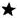 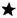 